PORADNIA PSYCHOLOGICZNO-PEDAGOGICZNA W RABCE-ZDROJU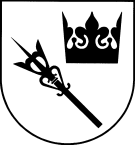 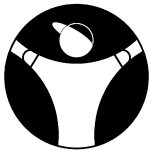 ul. Słowackiego 2	34-700  Rabka-Zdrójtel./fax 18 267 76 04   http://www.ppprabka.nowotarski.pl   e-mail: ppprabka@nowotarski.plJednostka organizacyjna Powiatu NowotarskiegoSZKOŁA DLA WYCHOWAWCÓW I NAUCZYCIELIPoradnia Psychologiczno-Pedagogiczna w Rabce – Zdroju zaprasza Nauczycieli, Pedagogów, Psychologów szkolnych i Wychowawców na warsztaty psychoedukacyjne rozwijające kompetencje wychowawcze. Podstawy teoretyczne zaproponowanych warsztatów stanowić będą poglądy Thomasa Gordona (autor książki: „Wychowanie bez porażek”) oraz Adele Faber i Elaine Mazlish (autorki książki: „Jak mówić, żeby dzieci nas słuchały, jak słuchać, żeby dzieci do nas mówiły”).   Tematyka zajęć obejmować będzie zagadnienia dotyczące m.in. skutecznego wyznaczania uczniom granic, empatycznego reagowania w trudnych sytuacjach szkolnych, zachęcania uczniów do współpracy i do samodzielności, umiejętności rozwiązywania konfliktów, stosowania wzmocnień pozytywnych, sposobów unikania etykietowania uczniów.Zdobyte umiejętności i wiedzę uczestnicy zajęć będą mogli wykorzystać nie tylko w pracy 
z uczniami w sytuacjach szkolnych, ale także w relacjach rodzinnych.Zajęcia obejmą 10 spotkań warsztatowych i będą prowadzone przez dwóch doświadczonych psychologów.Zajęcia rozpoczną się w październiku 2018 roku i będą odbywać się w środy 
w godzinach od 16.00 do 18.30, na terenie Poradni Psychologiczno-Pedagogicznej w Rabce – Zdroju, ul. Słowackiego 2.Optymalna wielkość grupy warsztatowej to grupa 15 – osobowa, a więc liczba miejsc jest ograniczona.Zapraszamy chętnych nauczycieli i wychowawców.Prosimy o zgłaszanie się zainteresowanych osób w Sekretariacie Poradni podnr telefonu: 18 26 77 604  lub mailowo:  ppprabka@nowotarski.plw terminie do 25 września 2018 roku.